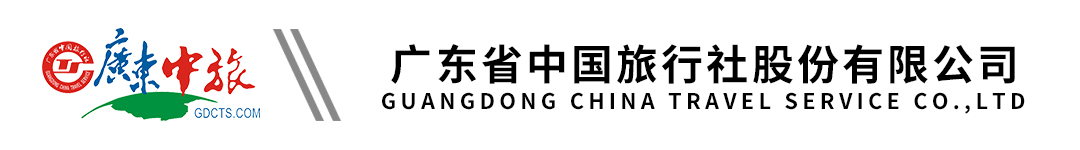 【仙本娜】马来西亚仙本娜5天4晚|畅游团|红树林 (长鼻猴 + 萤火虫)|广州往返行程单行程安排费用说明其他说明产品编号SA1675909544vp出发地广东省-广州市目的地马来西亚行程天数5去程交通飞机返程交通飞机参考航班广州-亚庇   参考航班：参考航班: 广州-亚庇   参考航班：参考航班: 广州-亚庇   参考航班：参考航班: 广州-亚庇   参考航班：参考航班: 广州-亚庇   参考航班：参考航班: 产品亮点【精选航班】搭乘亚洲航空，广州往返。【精选航班】搭乘亚洲航空，广州往返。【精选航班】搭乘亚洲航空，广州往返。【精选航班】搭乘亚洲航空，广州往返。【精选航班】搭乘亚洲航空，广州往返。天数行程详情用餐住宿D1广州-亚庇   参考航班：AK1531 广州沙巴 0020-0335转机AK0620 亚庇斗湖 0905-1000 ​早餐：X     午餐：X     晚餐：度假村内享用   仙本那白珍珠度假村 或 卡帕莱度假村D2白珍珠度假村自由活动 或 卡帕莱度假村自由活动早餐：度假村内享用     午餐：度假村内享用     晚餐：度假村内享用   仙本那白珍珠度假村 或 卡帕莱度假村D3仙本娜-斗湖-亚庇    参考航班：AK6267 斗湖亚庇 1345-1435早餐：度假村享用     午餐：X     晚餐：肉骨茶   市区豪华Holiday Inn酒店或同级D4日出冲浪/spa（2选1）+红树林萤火虫一日游早餐：酒店内享用     午餐：娘惹餐     晚餐：马来风味河畔风味餐   市区豪华Holiday Inn酒店或同级D5市区经典景点打卡+商场+免税店+送机  沙巴-广州 参考航班： AK1530  2000-2315早餐：酒店内享用     午餐：发记鱼杂米粉+果汁+小吃     晚餐：知味海鲜餐   无费用包含1.机票：往返国际机票、机票税金1.机票：往返国际机票、机票税金1.机票：往返国际机票、机票税金费用不包含1.全程导游司机服务费300元/人 （报名时同团款一并付清） 1.全程导游司机服务费300元/人 （报名时同团款一并付清） 1.全程导游司机服务费300元/人 （报名时同团款一并付清） 预订须知1.此团为散拼团，与世纪假日等联合出游，敬请知悉！广东省中国旅行社股份有限公司（以下简称“组团社”），委托旅游目的地具有相应资质的地接社承接本旅行团在当地的接待业务。地接社的相关信息以及组团社委派的领队姓名和电话，在出团说明会或出团前（集合地）派发的行程表中告知，客人对比表示同意。温馨提示4人成行，15人或以上派领队签证信息·半年内的近期2寸白底电子照片